Mª DEL MAR LÓPEZ NAVARRO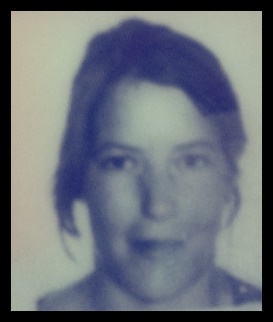 DATOS PERSONALES-Nacionalidad: Española.-Lugar de nacimiento/residencia: Madrid.-Teléfono: 679579309-e-mail: mar_lopez_navarro@hotmail.comFORMACIÓN ACADEMICA-LICENCIADA EN CIENCIAS BIOLÓGICAS.Universidad de Alcalá de Henares (Sep-2004)-TECNICO EN ANÁLISIS Y CONTROL DE CALIDAD DE ALIMENTOS.Universidad Politécnica de Madrid (Feb-2005)OTROS CURSOS-Análisis instrumental y técnicas de medición en laboratorio (UCM). Feb-2001-Higiene y microbiología de los alimentos (UAH). Feb-2002-Genoma humano y clonación.  (UAH). Jun-2003-Diagnóstico cínico y tratamiento Farmacológico de patologías (UAH). Feb-2003-Técnicas en microbiología sanitaria y clínica (UAH). Feb-2004-Curso teórico-práctico de análisis microbiológico de alimentos, piensos, aguas y productos farmacéuticos (Analiza Control de Calidad). Abril-2006EXPERIENCIA PROFESIONAL-BECARIA. (Laboratorio Viatris). Sep-2004/Sep-2005       -Análisis de resultados farmacológicos.       -Coordinación información entre departamentos.       -Administración y seguimiento de ventas. -TÉCNICO DE MICROBIOLOGÍA. (Laboratorio Analiza Calidad). Mar-2006/Mar-2008       -Realización de ensayos microbiológicos para el control de calidad de alimentos, aguas y medio ambiente.       -Realización de informes de resultados en base a la normativa correspondiente.       -Seguimiento y actualización de PNTs. -ANALISTA DE LABORATORIO BIOLÓGICO. (Laboratorio Sanofi/Laboratorio Famar). Mar-2008/Oct-2020 -Realización de ensayos microbiológicos para el control de calidad de productos farmacéuticos (ampollas, viales , liofilizados ,comprimidos ,capsulas, nasales),semielaborados, materias primas y material de acondicionamiento:        -Ensayo de esterilidad.        - Análisis de endotoxinas (Gel-Clot, LAL).        -Recuentos microbiológicos.        - factor de coagulación.        -Titulación de antibióticos.        - Contaje de  partículas .         -Análisis de aguas y muestras en proceso de fabricación (Bioburden, LAL).         -Identificación de microorganismos (Tinciones, Api, Vitek).         -Mantenimiento y cultivo de cepas tipo (Controles positivos).         -Mantenimiento y calibración de equipos.         -Estabilidades.         -Validaciones de productos/limpieza.         -Monitorización del control ambiental  de zonas limpias/estériles y tratamiento de resultados.          -Media Fill Test.          -Registro de resultados (Programa SAP).           -Identificación, investigación y seguimiento de resultados fuera de especificaciones.(OOS)          -Seguimiento de PNTs y normas GMP´s/ Ph Eur,/ USP. -TÉCNICO-ANALISTA DE MICROBIOLOGÍA/CONTROL CALIDAD (Laboratorio Itai Pharma SL). Oct-2020/Nov-2022-Departamento Microbiología: Autovacunas      -Siembra de muestras biológicas de pacientes.      -Aislamiento de colonias.      -Identificación de microorganismos. (Vitek MS)      -Antibiogramas. (Vitek)      -Realización y conservación de crioviales.      -Comprobación de purezas.-Departamento de control de calidad:       -Análisis de aguas.       -Ensayo de productos no estériles. ( Autovacunas)       -Control ambiental y análisis de resultados.       -Identificación microorganismos ambientales. (Vitek MS)       -Muestreo y aprobación de materiales de acondicionamiento primario y secundario.       -Ensayo de análisis de Fenoles.       -Preparación de reactivos.       -Estudios de estabilidad.       -Organización de muestrotecas.OTROS DATOSINGLES: Nivel medioINFORMATICA: Nivel usuario (Microsoft Office), SAP, Internet.